Семинар –практикум «Нетрадиционные техники рисования»План:1. Нетрадиционные техники рисования. 2. Методика выполнения работ. 3. Необходимый материал для занятий. 4. Рисование. Тема: «Колобок».6. Просмотр занятия по изобразительной деятельности. Нетрадиционные техники рисования. Мелкая моторика –это двигательная деятельность, которая обусловлена скоординированной работой мелких мышц руки и глаза. Учеными доказано, что чем больше мастерства в детской руке, чем разнообразнее движение рук, тем совершеннее функции нервной системы. Это означает, что развитие руки находится в тесной взаимосвязи с развитием речи и мышления дошкольника. Изобразительная деятельность с применением нетрадиционных материалов и техник способствует развитию у ребенка:-мелкой моторики рук и тактильного восприятия;-пространственной ориентировке на листе бумаги, глазомера и зрительного восприятия;-внимания и усидчивости;-изобразительных навыков и умений, наблюдательности, эстетического восприятия, эмоциональной отзывчивости;-кроме того, в процессе этой деятельности у дошкольника формируются навыки контроля и самоконтроля. На занятиях с использованием нетрадиционных материалов и техник ребята получают информацию о разнообразии окружающего мира, уточняют свои представления о цвете, форме и размере предметов и их частей, у них развиваются воображение, мышление и речь. Дети с удовольствием выполняют задания по изобразительной деятельности с использованием нетрадиционных материалов и техник, ведь эти задания им по силам, и результат своей работы они видят сразу. Существуют много техник нетрадиционного рисования, их необычность состоит в том, что они позволяют детям быстро достичь желаемого результата. Например, какому ребенку будет неинтересно рисовать пальчиками, делать рисунок собственной ладошкой, ставить на бумаге кляксы и получать забавный рисунок. Рисунок любит быстро достигать результата в своей работе, а перечисленные ниже нетрадиционные техники способствуют этому. С детьми младшего дошкольного возраста можно использовать:-рисование пальчиками;-оттиск печатками из картофеля;-тычок жесткой полусухой кистью. Детей среднего дошкольного возраста можно знакомить с более сложными техниками:-оттиск поролонами;-оттиск печатками из ластика;-восковые мелки+акварель;-свеча+акварель;-отпечатки листьев;-рисунки из ладошки;-волшебные веревочки. А в старшем дошкольном возрасте дети могут освоить еще более трудные методы и техники:-кляксография с трубочкой;-монотипия пейзажная;-печать по трафарету;-монотипия предметная;-кляксография обычная. Каждый из этих методов –это маленькая игра. Их использование позволяет детям чувствовать себя раскованнее, смелее, непосредственнее, развивает воображение, дает полную свободу для самовыражения. К тому же работа способствует развитию координации движений. Задачи по 2 мл., средней группам. Пальчиковая живопись. Рисование ладошкой. Пальчиковая живопись и рисование ладошкой помогают ребенку почувствовать свободу творчества, дают ощущение взаимодействия с изобразительным материалом (с краской) без кисточки, поскольку большую часть внимания и энергии ребенка (особенно на ранних этапах развития изобразительного творчества) занимает процесс овладения инструментом. Воск + акварель. Знакомство с новой техникой рисования; совершенствовать умение и навыки в свободном экспериментировании; развивать воображение, творчество; формировать эмоционально-положительное отношение к процессу рисования. Печать листьев. Познакомить со способом рисования –печать листьев; закрепить знание цветов. Развивать творчество, воображение. Тычок. Позволяет развивать специальные умения и навыки, подготавливающие руку ребенка к письму; дает возможность прочувствовать многоцветное изображение предметов, что несомненно важно для наиболее полного восприятия окружающего мира; формирует эмоционально –положительное отношение к самому процессу рисования; способствует эффективному развитию воображения и восприятия, познавательных способностей. Методика выполненияРисование пальчиками. Ребенок опускает в гуашь пальчик и наносит точки, пятнышки на бумагу. На каждый пальчик набирается краска разного цвета. После работы пальчики вытираются салфеткой, затем гуашь легко смывается. Тычок жесткой кистью. Ребенок опускает в гуашь кисть и ударяет ею по бумаге, держа вертикально. При работе кисть в воду не опускается. Таким образом заполняется весь лист, контур или шаблон. Получается имитация фактурности пушистой или колючей поверхности. Восковые мелки +акварельРебенок рисует восковыми мелками на белой бумаге. Затем закрашивает лист акварелью в один или несколько цветов. Рисунок мелками остается не закрашенным. Свеча +акварельРебенок рисует свечой на бумаге. Затем закрашивает лист акварелью в один или несколько цветов. Рисунок свечой остается белым. Отпечатки листьев. Ребенок покрывает листок дерева красками разных цветов, затем прикладывает окрашенной стороной для получения отпечатка. Каждый раз берется новый лист. Черешки у листьев можно дорисовать кистью. Рисунки из ладошкиРастопырив пальчики, ребенок прикладывает ладошку к листу бумаги и обводит простым карандашом. Используя различные линии, ребенок дорисовывает необходимый рисунок. Затем закрашивает изображение красками. Необходимый материал для занятий. Тычок жесткой кистью. Средство выразительности: фактурность окраски. Материалы: жесткая кисть, гуашь, бумага любого цвета и формата, либо вырезанный силуэт пушистого или колючего животного. Рисование пальчикамиСредство выразительности: пятно, точка, короткая линия, цвет. Материалы: мисочки с гуашью, плотная бумага любого цвета, салфетки. Восковые мелки+акварельСредство выразительности: цвет, линия, пятно, фактура. Материалы: восковые мелки, плотная белая бумага, акварель, кисть. Свеча+акварельСредство выразительности: цвет, линия, пятно, фактура. Материалы: свеча, плотная бумага, акварель, кисть. Отпечатки листьевСредства выразительности: фактура, цвет. Материалы: бумага, листья разных деревьев, гуашь, кисти. Рисунки из ладошки. Средства выразительности: пятно, цвет, фантастический силуэт. Материалы: гуашь или акварель, кисть, простой карандаш, ладошка ребенка, любая бумага.   Колобок из крупы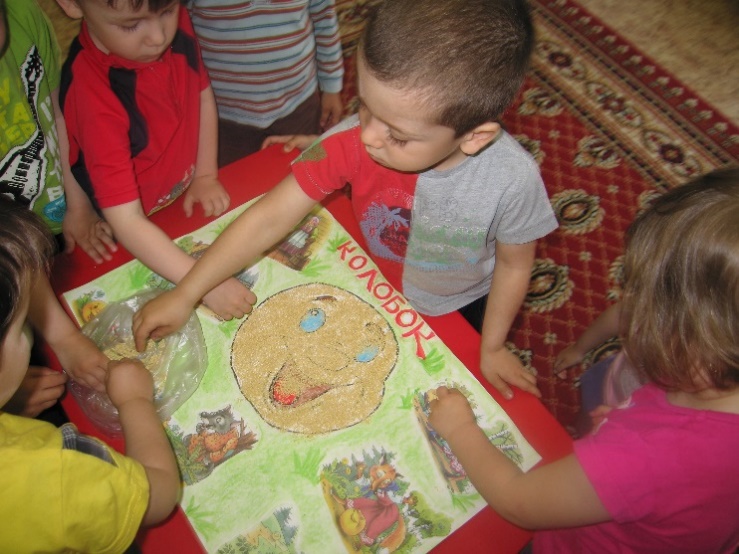 